HACETTEPE ÜNİVERSİTESİ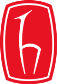 ATATÜRK İLKELERİ VE İNKILÂP TARİHİ ENSTİTÜSÜGeçici Mezuniyet Belgesi İstek Dilekçesi HACETTEPE ÜNİVERSİTESİATATÜRK İLKELERİ VE İNKILÂP TARİHİ ENSTİTÜ MÜDÜRLÜĞÜNETarih: …./……/……Enstitünüz Atatürk İlkeleri ve İnkılâp Tarihi Anabilim Dalı öğrencisi olarak girmiş olduğum tez savunma sınavında başarılı oldum ve mezun olmaya hak kazandım. Geçici Mezuniyet Belgemin hazırlanarak tarafıma verilmesini saygılarımla arz ederim.         (Öğrencinin İmzası)ÖĞRENCİ BİLGİLERİUYARI*Geçici Mezuniyet Belgesi Diploma hazır olduğunda öğrenci işlerine teslim edilmek zorundadır. Mezuniyet İşlemleri İçin:Mezuniyet Formu (Hacettepe Üniversitesi Kütüphaneleri, sağlık merkezi ve öğrenci evleri ile ilgili ilişiklerinin kesmeleri gereklidir), 2 adet ciltlenmiş tez, Nüfus Cüzdanı Fotokopisi ve Öğrenci Kimliği Enstitü Öğrenci İşlerine teslim edilir. Diploma alabilmek için Geçici mezuniyet Belgesinin iade edilmesi zorunludur. Adı Soyadı Numarası Anabilim Dalı Atatürk İlkeleri ve İnkılâp Tarihi Programı Statüsü Yüksek Lisans      Doktora  	